1. InnledningFagskoleutdanning er offentlig godkjent høyere yrkesfaglig utdanning, en yrkesrettet utdanning som gir kompetanse som kan tas i bruk i arbeidslivet umiddelbart. Fagskoleutdanningene skal sikre den enkeltes, samfunnets og arbeidslivets behov for ny kompetanse i tråd med nye oppgaver og utfordringer innen helsesektoren. Det overordnede målet for fagskoleutdanning er: «godkjend fagskoleutdanning skal vere av høg kvalitet og gi studentane kvalitetssikra, fleksible og arbeidsmarknadsretta utdanningstilbod» (jf. Prop 1 S (2012-2013) for Kunnskapsdepartementet).Helsesektoren påvirkes av samfunnsutviklingen og de siste årene har vært preget av gjennomgripende helsepolitiske reformer. Det skjer raske endringer i medisinsk utvikling og i befolkningens helsetilstand. Grunnet demografiske forhold og en samfunnsutvikling med økende etterspørsel etter alle typer helse- og omsorgstjenester, er det av avgjørende betydning for vårt velferdssamfunn at vi klarer å rekruttere og beholde kompetent personell. Brukerne stiller krav til kvalitet på tjenestene og en fagskoleutdanning vil kunne gi en spisskompetanse for fagarbeidere i sektoren. Kvalifisert personell utgjør den viktigste ressursen i helsetjenesten og denne tilgangen er en forutsetning for å kunne gjennomføre reformer og opptrappingsplaner innen denne tjenesten. Helsedirektoratets mål for personellområdet er at: «Helsedirektoratet skal bidra til god personell- og kompetanseutvikling i helse- og omsorgssektoren, som sikrer befolkningen tilstrekkelig tilgang på kvalifisert og kompetent personell, og god utnyttelse av personellressursene» (Strategi for kompetanse og personell). Et overordnet mål for Fagskolen i Østfold, er å utdanne reflekterte yrkesutøvere, med høy yrkesetisk standard som tar initiativ til å planlegge, organisere og iverksette tiltak i samarbeid med tjenesteytere og brukere. Begrunnelse for fagskoleutdanning i Helseadministrasjon og pasientrettede IKT-systemer, 60 studiepoengFagskoleutdanningen Helseadministrasjon og pasientrettede IKT-systemer skal sikre den enkeltes, samfunnets og arbeidslivets behov for ny kompetanse i tråd med nye oppgaver og utfordringer innen helse- og sosialsektoren. Dagens og morgendagens behov for å ta i bruk ny teknologi innebærer utfordringer både for samfunnet generelt og innen helse- og sosialsektoren. Dette innebærer behov for nytenkning og økt kompetanse innen IKT generelt og pasientrettede IKT-systemer spesielt.  Den kommunale helse- og omsorgstjenesten og spesialisthelsetjenesten har et felles ansvar for organiseringen av et sammenhengende og helhetlig tilbud til helsetjenester ved hjelp av forskjellige IKT-systemer som både omhandler pasientdokumentasjon og generelle administrative oppgaver. Disse oppgavene omfatter å sikre god pasientflyt mellom nivåer og organisasjoner, ha kunnskap om pasientlogistikk og viktighetene av pasientdokumentasjon. Videre er det viktig å sikre kontinuitet i tjenesten, kunne yte god kvalitet og arbeide etter gjeldende økonomiske rammer. Dette krever god organisering av helsetjenesten og tydelig fordeling av oppgaver og ansvar med forpliktende samhandling mellom den kommunale helse- og omsorgstjenesten og spesialisthelsetjenesten og private helsetilbydere. Regjeringens mål er en mer digital helse- og omsorgstjeneste. Bruk av teknologi er en forutsetning for å skape pasientens helsetjeneste. Regjeringen støtter anbefalingen om en utviklingsretning mot en felles nasjonal løsning for pasientjournal og -administrasjon for hele helse- og omsorgstjenesten. (Regjeringen.no. Prop. 1 S (2017–2018).En fagskoleutdanning i «Helseadministrasjon og pasientrettede IKT-systemer» er et viktig bidrag til å gi gode helsetjenester innenfor dette fagområdet. Med mer differensiert og spesialisert behov for administrativt personell på flere nivåer, og brukere som stiller krav til kvalitet og medbestemmelse, stilles det store krav til yrkesutøveren. Innholdet i studieplanen skal bidra til at studentene utvikler nødvendig kunnskap og forståelse i en felles referanseramme for yrkesutøvere i helse- og sosialtjenestene. Denne referanserammen skal danne basis for utvikling av felles holdninger og ferdigheter. Studieretningen har felles grunnlagsemne med øvrige helseutdanninger. Begrunnelsen for dette er økende krav om bedre samarbeid mellom ansatte innen helse- og sosialsektoren til beste for bruker. I tillegg er det et mål at studenten oppnår bred kompetanse på tvers av faggrensene.Yrkesutøvelsen foregår i et samspill mellom praktiske erfaringer og relevant teori. Helse- og sosialfaglig yrkesutøvelse er basert på en kombinasjon av praktiske erfaringer fra arbeid med mennesker og nyere relevant kunnskap om det helse- og sosialfaglige området.Løpende skikkethetsvurdering av den enkelte student foregår kontinuerlig gjennom hele studieløpet, både i den teoretiske og den praktiske delen av studiet. Fagskolen skal i henhold til Lov om høyere yrkesfaglig utdanning § 26 foreta en helhetsvurdering av en students faglige og personlige forutsetninger for å kunne fungere i yrket. Alle studenter som fullfører og består utdanningen, vil få vitnemål med gradsbenevnelsen fagskolegrad.2. Forventet læringsutbytte Læringsutbyttebeskrivelsene for studieretningen er felles for tilsvarende utdanninger på fagskolenivå i Norge og beskrives under.2.1 KunnskaperKandidaten:har kunnskap om kunde- og saksbehandling, dokumentasjon, informasjon- og kommunikasjonsteknologi (IKT) og elektroniske systemer i helse- og omsorgstjenestenhar kunnskap om kommunikasjon, service, kundebehandling og samarbeidhar kunnskap om medisinsk/odontologisk terminologihar innsikt i lovverk som regulerer saksbehandling og personaladministrasjon innen helse- og omsorgstjenesten  har kjennskap til ulike virksomheter innenfor helse- og omsorgstjenesten og organiseringen av disseforstår betydningen av god kommunikasjon, etikk og personvern i helse- og omsorgsadministrasjonenkan oppdatere sin kunnskap om pasientdokumentasjon og administrasjon innen helse- og omsorgstjenesten2.2 FerdigheterKandidaten;kan anvende krav til saksbehandling og dokumentasjon i helse- og omsorgsadministrasjon kan anvende IKT- verktøy i kommunikasjon, kundebehandling og saksbehandlingkan anvende kommunikasjonsformer profesjonelt i samarbeid med brukere, pårørende og andre yrkesgrupperkan finne informasjon og fagstoff som er relevant for problemstillinger knyttet til arbeid med saksbehandling innen helse- og omsorgstjenestenkan kartlegge behovet for saksbehandlingsrutiner som sikrer krav til kvalitet og dokumentasjon2.3 Generell kompetanseAnsvars- og tjenesteområderKandidaten kan etter endt utdanning, arbeide i spesialisthelsetjenesten, kommunehelsetjenesten, kommuneadministrasjon, private helseinstitusjoner og legekontor. Utdanningen gir kompetanse i generelle IKT-systemer og pasientrettede IKT-systemer. Pasientrettede IKT-systemer gir kunnskaper, ferdigheter og generell kompetanse innen relevante temaer som omfatter elektronisk pasientjournal og kvalifiserer for arbeid på Generell IKT- kompetanse gir kunnskaper, ferdigheter og generell kompetanse innen temaer som omfatter vedtaksbehandling, dokumentbehandling, arkiv regnskap og økonomi osv. og kvalifiserer til å arbeide i statlig-, kommunal- og privat sektor, og eller på arbeidsplasser med behov for administrativt personell. 3. OpptakskravKrav til opptak er fullført og bestått videregående opplæring med fagbrev /vitnemål som: HelsesekretærTannhelsesekretærKontor- og administrasjonsfagetHelsefagarbeider, omsorgsarbeider eller hjelpepleierSøkere som kan dokumentere at de skal gjennomføre fagprøve etter opptaksfristen, kan tildeles plass på vilkår om bestått prøve.Opptak på bakgrunn av realkompetanseSøkere uten fagbrev som vurderes tatt opp til studier på Fagskolen i Østfold på bakgrunn av realkompetansevurdering, må ha minst fem års relevant yrkespraksis (omregnet til heltidsstilling) eller skolegang. Det må også kunne dokumenteres tilstrekkelig grunnlag i felles allmenne fag tilsvarende læreplanene i Vg1 og Vg2 i yrkesfaglige utdanningsprogram. Se: Retningslinjer for realkompetansevurdering i Fagskolen i Østfold. Søkere må fremlegge politiattest ved opptak.Søkere med utenlandsk utdanningSøkere med fullført videregående opplæring fra de andre nordiske landene er kvalifiserte for opptak når den videregående opplæringen i de respektive landene gir generelt opptaksgrunnlag til tertiærutdanning tilsvarende norsk ett-årig fagskoleutdanning i helse- og oppvekstfag og som beskrevet ovenfor.Søkere utenfor Norden må dokumentere opplæring og praksis ved autorisert translatør, og ha bestått eller ha likeverdig realkompetanse i de felles allmenne fagene tilsvarende Vg1 og Vg2 i yrkesfaglige studieretninger i Kunnskapsløftet 2006.Søkere må ha kunnskaper i norsk tilsvarende test for høyere nivå med minimum ferdighetsnivå på B2.Klage på opptakDet er mulig å klage på vedtak om opptak, jf. forskrift om opptak, studier og eksamen ved Fagskolen i Østfold (Forskrift om opptak, studier og eksamen ved fagskolen i Østfold, www.lovdata.no)4. Tekniske forutsetninger5. Studietilbudets innhold, omfang og organisering                                                                                 Utdanningstilbudet er basert på et heltidsstudium, 60 studiepoeng, med en normert studietid på ett år. Studiet organiseres som et deltidsstudium over 2 år med 1 undervisningsdag pr. uke, itillegg tilbys veiledningstid. Praksis er en obligatorisk del av utdanningen og vil ha et omfang på 300 timer fordelt på 10 uker lagt til høstsemesteret 2. år. Studiets omfang iberegnet egenstudier antas å være ca. 1500 timer.Det er lagt opp til 3 emner (emne 1-3) med teoretisk innhold, i tillegg til praksis på godkjent praksissted og emne 4 hvor studentene skriver en som fordypningsoppgave som sammenfatter studiets samlede læringsutbyttebeskrivelser. Veksling mellom teori og praksis har til hensikt å utvikle kunnskaper, ferdigheter og generell kompetanse innen fagområdet. Deltidstudiet er organisert i følgende emner fordelt over 2 skoleår:Forventet arbeidsmengde for studentene på deltidsstudie med undervisning og veiledning en dag og en kveld i uken, fordelt over 2 år:6. LæringsformerUtdanningen innebærer at studenten er i en prosess både i forhold til faglig kunnskaper og til egenutvikling. Gjennom pedagogisk ledelse skal studentene trekkes aktivt med i egen læringsprosess. Det forventes at den enkelte student viser initiativ, og tar ansvar for egen læring og felles læringsmiljø. Studenten skal reflektere over egen læringsprosess gjennom hele utdannelsen og det vil bli lagt vekt på logg og individuelle refleksjonsnotater i praksis og teori. Prosesslæring vil tilstrebes ved at studentens egne erfaringer, praksiskunnskaper og teoretiske kunnskaper brukes gjennom utdanningen i form av rollespill, diskusjoner og dialoger og trening i praktiske ferdigheter og observasjoner ved bruk av case og simulator-øvelser.  Arbeidsformene skal være relevante og hensiktsmessige for å oppnå læringsutbytte for utdanningen. Dette innebærer at studentene i tillegg til faglig utvikling også skal utvikle evne til samarbeid, kommunikasjon og praktisk yrkesutøvelse ved å utføre praktiske prosedyrer i tråd med aktuelt lovverk og gjeldende retningslinjer ved hjelp av simulator. Studentene har praktisk erfaring innen egne fagområder, og denne gir anledning til å legge til rette for erfaringsbaserte læringsformer. Variasjon i valg av læringsmetoder er nødvendig for å oppnå en helhetlig kompetanse som omfatter både kunnskap, ferdigheter og generell kompetanse. Ved bruk av simulator-trening før praksis vil studentene kunne oppøve kunnskaper om forhold knyttet til pasienters helsetilstand og ha kunnskap om ulike registreringsverktøy som kan anvendes for å registrere endringer i pasienters tilstand.  Flipped classroom eller omvendt undervisning er en metode som snur tradisjonell undervisning på hodet. Det vil si at instruksjoner og forelesninger legges tilgjengelig på nettet, mens tiden i klasserommet blir brukt til oppgaveløsning og veiledning med lærer og medstudenter. Fordeler med omvendt undervisning er:Mer tid til veiledning med studenteneLæring er uavhengig av tid og sted. Forelesninger og instruksjoner er alltid tilgjengelige for studentene for repetisjon, Studenter med fravær kan følge undervisningenGir god mulighet for å sjekke ut forkunnskaperOmvendt undervisning vil organiseres på ulike måter og i varierende grad. Det vanligste er kanskje å la studentene lese en tekst, gjennomgå en presentasjon eller se en videosnutt hjemme før undervisning. Omvendt undervisning organiseres gjennom skolens læringsplattform eller i One – Note ClassNote. Forelesning kan være en introduksjon til et tema, et overblikk over ett fagområde og et supplement til læring i gruppene på enkelte, vanskelig tilgjengelige emner. Forelesningene skal hjelpe studentene til å få et bedre overblikk og forståelse for fagene, og ikke minst inspirere dem til å søke mer kunnskap.Veiledning -  veiledning spiller en sentral rolle som læringsarena i utdanningen. Studentene vil få veiledning både i studiesituasjonen på skolen, i praksis og i forbindelse med avsluttende oppgave. Veiledningen skal fungere som et bindeledd mellom personlig kompetanse, teoretisk kunnskap og yrkesspesifikke ferdigheter, som er sentrale begreper i utviklingen av en yrkesidentitet og samlet profesjonell kompetanse. I studiesammenheng er veiledning først og fremst en arena for samtaler rundt ulike deler av den utviklingen studenter skal igjennom i løpet av studiet.Veiledning skal være støttende og igangsettende i forhold til studentenes læringsbehov og den har et helt klart kontrollaspekt i seg i forhold til å vurdere studentens kunnskaper, ferdigheter og generell kompetanse. Gruppen / studenten og veileder skal ha en felles forståelse med henblikk på veiledningens form og innhold. Veiledningen er studentenes arena og det som skjer må være tilpasset gruppens forutsetninger og behov.Det vil være ulike former for veiledning og i hovedsak vil det være veiledning i forbindelse med arbeidskrav, i praksis og i forhold til studieprogresjon. Veiledning kan foregå i gruppe eller individuelt, muntlig eller skriftlig.Det er viktig at student og veileder kommer fram til en enighet om veiledningsform, det er også viktig at selve veiledningen er gjenstand for evaluering. Veiledning handler om å være i en prosess og det vil derfor være naturlig at både læringsbehovene og arbeidsmåten i veiledningen vil endres i løpet av perioden. Det er utarbeidet egne retningslinjer for praksis og retningslinjer for arbeidskrav og hovedprosjekt hvor veiledningsformer er konkretisert.Simulering:Simulering benyttes for å øve opp ferdigheter i observasjon av pasienter med ulike helsetilstander og praktiske prosedyrer ved hjelp av simuleringsdukke Nursing Ann. Bruk av simulering styrker evnen til faglig refleksjon og evnen til å samarbeide med andre.Rollespill brukes som en arbeidsmetode gjennom flere emner i studiet. Metoden stimulerer til innlevelse, utfoldelse og praktisk trening på en eller flere praksissituasjoner der studentene skal oppøve samhandlingskompetanse i ulike situasjoner. Rollespill benyttes også som en pedagogisk forsterker av gjennomgått teori.Gruppearbeid benyttes gjennom hele studietiden. Ved studiestart etableres basisgrupper på 4 – 6 studenter i hver gruppe. Gruppene vil kunne variere i sammensetning og størrelse gjennom studiet og har som hensikt å stimulere til tverrfaglig samarbeid, økt samhandling og styrking av relasjonskompetansen. Gruppearbeid er obligatorisk og forpliktende. Gruppene må utarbeide en gruppekontrakt og de må føre logg og skrive refleksjon over egen læring.Prosjektarbeid organiseres både som individuelt arbeid og gruppearbeid. Studenten velger selv problemstilling og følger retningslinjer for prosjekt. Studenten finner en avgrenset problemstilling knyttet til tema for det aktuelle emnet, som skal bygge på læringsutbytte, samt refleksjoner og erfaringer fra praksis. Underveisvurdering omfatter faglig innhold, kommunikasjon, samarbeid, problemløsning, rapportering, prosjektarbeidet som prosess og den helhetlige kompetansen. Sluttvurderingen skal knyttes til gruppas sluttrapport/ produkt og presentasjon. Skolen har utarbeidet egne retningslinjer for arbeidskrav og hovedprosjekt.7. PraksisPraksis er en obligatorisk del av studietiden og skal bidra til å styrke studentenes selvfølelse og motivasjon for egen utvikling. Gjennom praksis skal studentene oppnå et læringsutbytte som gjenspeiler innholdet i teoriemnene. Læringsutbytte i praksisKunnskaperStudenten:har tilegnet seg grunnleggende kunnskap om målrettet kommunikasjon for å samhandle med pasienter, brukere, pårørende, kollegaer og virksomhetens samarbeidsparterhar kunnskap om IKT-systemer og kommunikasjonsverktøy som benyttes i virksomhetenhar kunnskap om generell dokumentasjon, saksbehandling og arkivering i virksomheten har kunnskap om organisering av helsetjenesten på tvers av virksomheter, nivåer og etater tilknyttet helsetjenestenshar kunnskap om virksomhetens HMS systemhar kunnskap om utførelsen av arbeidet i tråd med virksomhetens kvalitetssystemhar kunnskap om betydningen av utviklingsarbeid og utviklingsprosjekter knyttet til helse og omsorgsadministrasjonhar kunnskap om administrasjon generelt og personaladministrasjon.Har generell forståelse for økonomi og begrepene budsjett og regnskapFerdigheterStudenten:kan kommunisere målrettet med pasienter, brukere, pårørende, kollegaer og virksomhetens samarbeidsparter for å skape tillit, forberede og veilede brukere, pårørende og kollegaerkan anvende ulike IKT-systemer og kommunikasjonsverktøy som benyttes i virksomheten vedrørende dokumentasjon, saksbehandling og arkiveringkan anvende virksomhetens HMS systemkan kartlegge og identifisere faglige og etiske problemstillinger og behov for å iverksette tiltak knyttet til helse og omsorgsadministrasjonhar kunnskap om organisering av helsetjenesten på tvers av virksomheter, nivåer og etater tilknyttet helsetjenestenkan finne, bruke og henvise til fagstoff som er relevant for problemstillinger i praksis kan arbeide kunnskapsbasert og selvstendig innenfor eget arbeidsområdeGenerell kompetanseStudenten:Kan kommunisere muntlig og skriftlig med brukere, pasienter og pårørende på en måte som er i tråd med gjeldende lovverk og retningslinjerkan utføre sitt arbeide på en profesjonell og etisk forsvarlig måte, i samarbeid med kollegaer og andre faggrupper i praksiskan bygge relasjoner med kollegaer, andre faggrupper og virksomhetens samarbeidsparter for å kvalitetssikre og videreutvikle sin kompetanse i praksiskan utvikle arbeidsmetoder gjennom erfaring- og kunnskapsdeling, veiledning og etisk refleksjon på arbeidsplassen har gjennom etisk refleksjon utviklet holdninger som kommer til uttrykk ved at studenten ivaretar personvernet og kan arbeide i tråd med virksomhetens verdigrunnlagkan reflektere over egen praksis og begrunne sine vurderinger faglig, etisk og juridisk kan utføre oppgaver innenfor eget arbeidsområde i tråd med gjeldende lovverk og virksomhetens overordnede retningslinjerPraksis utgjør 20 % av samlet studietid tilsvarende 300 timer fordelt på 10 uker sammenhengende. Dette tilsvarer 30 timer pr. og 7, 5 time (1 dag) pr. uke avsatt til studiearbeid knyttet til praksis. Læringsutbyttebeskrivelsene for praksis skal studentene operasjonalisere og bruke som utgangspunkt for egne mål for praksis. Det forutsettes at studenten deltar aktivt i praksisfeltet og fravær utover 10 % fører til ikke bestått praksis. Praksisplasser:Fagskolen i Østfold har ansvar for at praksisplasser skaffes, og/eller godkjenner alltid praksisplasser. Skolen har egen praksiskoordinator som har som oppgave å skaffe og vedlikeholde intensjonsavtaler i forhold til praksisplasser. Fagskolen i Østfold tilbyr veilederkurs til alle praksisveiledere både gjennom kurs på skolen og ute på arbeidsplassene. Praksis kan gjennomføres på to måter:Praksis gjennomføres på annet arbeidsted enn der studenten har sitt ansettelsesforhold. Praksisstedet skal være innen fordypningsområdet. Det legges ved dokumentet «Retningslinjer for praksis med praksisheftePraksis gjennomført som utviklingsarbeid på egen arbeidsplass er aktuelt for studenter som har sitt daglige arbeid innen fagfeltet.  Studenter som gjennomfører praksis som prosjekt på egen arbeidsplass skal ha to ukers obligatorisk observasjonspraksis på en annen arbeidsplass innen fordypningsområdet, disse ukene tas av de ti ukene som er avsatt til praksisgjennomføring. Studentene må i praksisperioden gjøre et endringsarbeid/ utviklingsarbeid på egen arbeidsplass. Se retningslinjer for utviklingsprosjekt på egen arbeidsplass.Veiledning i praksis:Veiledning i praksis er en forutsetning for å oppnå utdanningens læringsutbytte og foregår kontinuerlig. Praksisstedet velger selv hvem som er praksisveileder. Kompetansen til veiledere i praksis kan variere, men skolen krever at disse har minimum samme utdanningsnivå som utdanningen tilsvarer eller arbeidserfaring tilsvarende samme nivå. Fagskolen i Østfold tilbyr praksisveilederkurs for veiledere som ønsker dette.Praksisveileder deltar sammen med faglærer fra skolen på 3 møter mellom praksissted og skole, oppstartsamtale og midtvurdering og sluttvurdering. Disse møtene blir benyttet til:Veiledning i forhold til læringsutbytterAvklaring av forventninger VurderingFaglærer deltar på sluttvurdering ved behov, ellers kan sluttvurdering foregå mellom student og praksisveileder der praksisperioden har forløpt ukomplisert. Ved begge former for praksis    blir studenten fulgt opp av skolens faglærer og praksisstedets veileder. Ved behov kan antallet veiledningstimer økes. I tillegg bør studenten motta veiledning fra praksisveileder på arbeidsplassen strukturert enten ved å avtale en veiledningstime pr uke med veileder, eller slik det er mest naturlig for helseadministrasjonssekretærer som følger samme veileder, være en kontinuerlig prosess knyttet direkte mot arbeidsoppgaver og yrkesutøvelse. Formalisert veiledning og selvrefleksjon over tid bidrar til å tydeliggjøre den enkelte students personlige og faglige utvikling og som derigjennom bygger opp sin kompetanse innenfor fagområdet.  Dette ivaretas ved at studenten har obligatoriske individuelle arbeidskrav knyttet til praksis.Arbeidskrav før/i praksisperioden:HHLR – kurs. Skolen tilbyr kurs i HHLR som er obligatorisk å gjennomføre innen praksisperiodens oppstart. Kurset er obligatorisk for alle utenom de som har gyldig HHLR kurs fra tidligere og kan fremlegge dokumentasjon på dette. Kurset består av:Teoretisk e-læringskursPraktisk 4 timer kursdel (45 min x 4)Individuelt læringsutbytte for praksisperioden – leveres på fronterIndividuelle refleksjonsnotat gjennom perioden – leveres på fronterLogg – oppbevares av student til bruk i veiledningArbeidskravene skal leveres på skolens læringsportal, fronter, innen gitt frist. Tilbakemelding fra faglærer på arbeidskrav, vil da skje via denne. Veiledning underveis kan foregå via samme læringsportal, epost, telefon, Microsoft Skype for business, gjennom nettsamlingene eller på fysiske samlinger. Fleksibilitet er viktig for at tilbudet til studenten skal være best mulig. Både student og veileder i praksis har alltid mulighet til å kontakte lærer og administrasjonen på nett via Microsoft Skype for Business, telefon, eller epost, i tillegg til den avtalte oppstartsamtalen, midtvurderingen og sluttvurdering.Forventninger til studentenGjøre seg kjent med kjent med praksisdokumenter og læringsutbyttebeskrivelser for praksis i studieplanen for studieretningenSkal utarbeide individuelle læringsutbytter for praksis og i samarbeid med faglærer og praksisveileder planlegge, oppsøke og benytte tilgjengelige læresituasjonerHolde praksisveileder fortløpende informert om hvilke læringsutbytter og områder studenten trenger spesielt fokus påTilegne seg den faglige kunnskap som er aktuell på praksisstedet og nivå i utdanningen, og ut fra det planlegge og ta ansvar for egen læring og progresjon i praksisKlargjøre sitt behov for veiledning, ta initiativ og motta veiledningSette seg inn i og følge arbeidslivet og praksisstedets regler og medvirke til et godt arbeidsmiljøFølge oppsatt vaktplan/turnus og følge veileders vakter i størst mulig gradKomme presis og følge arbeidsdagens lengde.Følge praksisstudiestedets retningslinjer for arbeidsantrekkUtføre og levere arbeidskrav til fastsatte fristerMelde fravær til praksisstedet og faglærerSe Håndbok for praksis.8. Evaluering9. VurderingI alle studiets emner skal studentene arbeide med, og levere, arbeidskrav som omhandler sentrale tema innenfor studiet. Vurdering skal ta utgangspunkt i overordnet læringsutbytte og læringsutbytte for det enkelte emnet og foregår både gjennom underveisvurdering og sluttvurdering. Underveisvurderingen skal være både muntlig og skriftlig og skal tilpasses i forhold til studentens kompetanse og behov. I tillegg vil studentens innsats og samarbeidsevne inngå i en helhetlig vurdering av studentens samlede kompetanse.Hvert emne og eksamen blir vurdert med karakter og tabellen under gir en kvalitativ beskrivelse av de enkelte karaktertrinn. Karakteren A er beste karakter og E er dårligste karakter for å bestå emnet/eksamen. Karakteren F innebærer at emnet/eksamen ikke er bestått.Vurderingsuttrykket bestått og ikke bestått.De konkrete kravene til karakterene skal forankres i emnets læringsutbyttebeskrivelser. Generelle retningslinjer for disse karakterene er: Bestått Besvarelsen/presentasjonen viser at studenten har faglig kunnskap innen hele emnet, og god kunnskap innen de mest sentrale områdene. Kravet om bred kunnskap i emnet betyr at det ikke kan være store kunnskapshull i deler av emnet. Manglende eller utilfredsstillende besvarelse av enkelte oppgaver kan derfor ikke kompenseres ved svært god besvarelse av andre. Oppgavene kan likevel vektes ulikt under vurderingen, avhengig av hvor sentrale de er for emnet.  Ikke bestått Besvarelsen/presentasjonen viser at studenten har mangelfull kunnskap innen sentrale områder som inngår i emnet. Studenten har ikke tilstrekkelig faglig kunnskap, ferdigheter eller generell kompetanse til å kunne anvende det oppnådde læringsutbyttet fra emnet på en selvstendig måte. 9.1 Vurdering av praksisVurdering av studentens innsats i praksisperioden foregår kontinuerlig. Den fortløpende vurderingen skal ta hensyn til rammefaktorer for praksis, studiets læringsutbytte, veiledningens innhold og valg av læresituasjoner.Praksisperioden gjennomføres over minimum 10 uker med veiledning på egen yrkesutøvelse, av kvalifiserte praksisveiledere og av faglærer. Veiledningen skjer i forhold til læringsutbyttet beskrevet i utdanningsplanen og studentens planlagte mål. I løpet av praksisperioden gjennomføres en underveisvurdering. Både underveisvurdering og sluttvurdering forholder seg til bestemte arbeidskrav knyttet til praksis, og oppsatte kriterier for praksis. Læringsutbyttebeskrivelsene for praksisperioden skal danne grunnlag for vurdering av bestått / ikke bestått praksisperiode. Praksis begynner med oppstartsamtaler med fokus på studieplanens og studentens egne læringsutbyttebeskrivelser. Halvveis i praksisperioden får studenten en underveisvurdering av faglærer og praksisveileder. Underveisvurderingen danner grunnlag for studentens videre arbeid og fordypning i perioden. Sluttvurdering avspeiler studentens læringsutbytte for hele praksisperioden. Tilbakemelding gis både skriftlig og muntlig i forhold til egne mål og vurderingskriterier. Ved fare for ikke bestått praksis, skal studenten få skriftlig varsel senest 14 dager før avtalt helevaluering. Fravær i praksisperioden på over 10 % medfører at det ikke er grunnlag for vurdering og praksis vil bli ikke bestått.9.2 Kriterier for vurdering av skriftlige arbeidskrav10. EksamenEksamen er basert på hovedprosjektets rapport, er todelt og består av et individuelt oppsummeringsnotat og en muntlig eksaminasjon. Oppsummeringsnotatet skal inneholde faglige, konkrete resultater fra hovedprosjektet og en refleksjon over resultater, i tillegg utleveres en utfordring/problemstilling som studenten skal belyse. Oppsummeringsnotatet skal være på ca. 5 sider + tabeller, figurer og lignende (2000 ord + / - 10 %) Oppsummeringsnotatet danner grunnlaget for den muntlige eksaminasjon. Den muntlige eksaminasjonen tar utgangspunkt i det skriftlige oppsummeringsnotatet og læringsutbyttebeskrivelsene studentene har satt for hovedprosjektet. Det gis en samlet karakter på eksamen hvor den muntlige delen veier tyngst dersom det er et sprik mellom muntlig og skriftlig prestasjonsnivå. Oppsummeringsnotatet og muntlig eksaminasjon vurderes av en intern og en ekstern sensor. Sensor skal ha faglig kompetanse på lik linje med lærerne. Det kan rekrutteres sensorer fra den videregående skolen, andre fagskoler, høgskoler og det lokale næringslivet. Gjennomføring av muntlig del av eksamen er beskrevet i retningslinjer for eksamen.10.1. Rett til begrunnelse og klage over karakterfastsetting Studenten har rett til å få en begrunnelse for karakterfastsettingen ved avsluttet emne eller eksamen. Krav om begrunnelse må fremsettes innen én uke fra studenten fikk kjennskap til karakteren, men likevel ikke mer enn tre uker fra karakteren ble kunngjort. Ved muntlig eksamen eller bedømmelse av praktiske ferdigheter må krav om slik begrunnelse fremsettes umiddelbart etter at karakteren er meddelt. En student kan klage skriftlig over karakteren innen tre uker etter at eksamensresultatet er kunngjort. Nærmere beskrivelse av forhold omkring begrunnelse og klage finnes i forskrift om opptak, studier og eksamen ved Fagskolen i Østfold § 4-3. Rett til begrunnelse. Klage over karakterfastsetting.Klage over formelle feil ved eksamen Etter §7 i fagskoleloven kan en student som har vært oppe til eksamen, prøve eller annet arbeid som bedømmes med karakter, klage over formelle feil. Klagebehandling er beskrevet i forskrift om opptak, studier og eksamen ved Fagskolen i Østfold § 4-2. Klage over formelle feil ved eksamen. Formelle feil kan være feil ved oppgaven, eksamensavvikling eller ved gjennomføring av sensuren. Klage over formelle feil ved eksamen må framsettes innen 3 uker etter at studenten er eller burde være kjent med forholdet som begrunner 11. DokumentasjonVitnemålEtter fullført og bestått fagskoleutdanning i «Helseadministrasjon og pasientrettede IKT – systemer utstedes det vitnemål. På vitnemålet fremgår fagfelt og fordypning. Vitnemålet omfatter de emner som inngår i utdanningen med emnets omfang i studiepoeng og de karakterene som er oppnådd. Beskrivelse av hovedprosjektet vil også framgå. Vitnemålet skal merkes med begrepet Vocational Diploma (VD) i samsvar med internasjonal bruk og oppnådd fagskolegrad.KarakterutskriftFor deltidskandidater utstedes det kompetansebevis etter hvert fullført emne. Etter fullført, men ikke bestått fagskoleutdanning utstedes det kompetansebevis med karakter for beståtte emner12. LitteraturLitteratur og fagstoff i utdanningen endrer seg i takt med forskning og utvikling innen fagfeltet. For relevant litteratur i studiet henvises kandidater til oppdaterte litteraturlister på skolen hjemmeside, http://fagskolen.ostfoldfk.noVEDLEGG 1: Emnebeskrivelser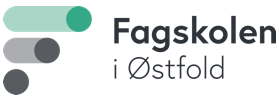 EmnerStudiepoengVarighet i uker over 1 årVarighet i uker, deltid over 2 årEmne 1149 18 Emne 2241632Emne 310612 Emne 412714Inkl. praksis(10)Totalt603876EmnerLærerstyrt undervisning gjennomsnittlig 6t/ukeVeiledning i basisgruppe eller individuelt gjennomsnittlig2t/ukeVeiledet praksisForventet selvstudietid7,5 t. pr. ukeEmne 110836135Emne 218464240Emne 3772490Emne 49228105Inkl. praksis30075Totalt4611523006451558Tabellen viser en oversikt over emner med studiepoeng og antall uker (praksis er inkludert i emnene)StudiepoengEMNE 1 Felles innholdsdel1a. Arbeidsformer og metoder i studiet1b. Helse- og oppvekstfagene i samfunnet1c. Etikk1d. Kommunikasjon og samhandling1e. Stats- og kommunalkunnskap, helse- og oppvekstpolitikk1f. Sosiologi og psykologi14 sp18 uker1. semesterEMNE 2 	Kommunikasjon, kundebehandling og saksbehandling2.a. Lovverk, HMS og bruk av kvalitetssystemer2.a. Informasjons- og kommunikasjonsteknologi (IKT) i helse- og sosialsektoren (word, powerpoint, Xcell)2.b Service, kundebehandling og samarbeid2. c Språk2.d Saksbehandling        24 sp24 uker 2. semesterEMNE 3 Organisering, kvalitetssikring og finansiering3.a Organisering og ledelse (Lean), 3b. Kvalitetssikring av tjenester og handlinger knyttet til pasientbehandling og personaladministrasjon 3c: Finansiering av helse- og omsorgstjenesten3.b Rammer, kvalitetssikring og finansiering av tannhelsetjenesten 10 sp 18 uker3. semesterEMNE 4 -  Hovedprosjekt	12 sp 4 uker3. semester10 uker praksis Praksis            10 uker tilsvarende 300 timer                          Praksis utgjør 20 studiepoeng Inkluderes i 3.     semester Sum inkludert praksis60 spukerSymbolBetegnelseGenerell, ikke fagspesifikk beskrivelse av vurderingskriterierAFremragendeFremragende prestasjon som klart utmerker seg. Kandidaten viser svært god vurderingsevne og stor grad av selvstendighet.BMeget godMeget god prestasjon. Kandidaten viser meget god vurderingsevne og selvstendighet.CGodJevnt god prestasjon som er tilfredsstillende på de fleste områder. Kandidaten viser god vurderingsevne og selvstendighet på de viktigste områdene.DNokså godEn akseptabel prestasjon med noen vesentlige mangler. Kandidaten viser en viss grad av vurderingsevne og selvstendighet.ETilstrekkeligPrestasjonen tilfredsstiller minimumskravene, men heller ikke mer. Kandidaten viser liten vurderingsevne og selvstendighet.FIkke beståttPrestasjon som ikke tilfredsstiller de faglige minimumskravene. Kandidaten viser både manglende vurderingsevne og selvstendighet.EMNE 1: Felles innholdsdelEmnekode:01HH07AOmfang:14 studiepoengLæringsutbytte:Kunnskaper:StudentenLæringsutbytte:har kunnskap om menneskesyn, menneskerettigheter, yrkesetiske prinsipper og retningslinjer, og etisk refleksjon knyttet til arbeid i helse- og omsorgssektoren har innsikt i lover og forskrifter som regulerer pasient- og brukerrettigheter, helsepersonells ansvar og plikter, og kvaliteten på tjenestetilbud på kommunalt, regionalt og statlig nivå har kunnskap om kommunikasjonsteori, -teknikker og –former, samhandling og konflikthåndtering knyttet til arbeid i helse- og omsorgssektoren har kunnskap om samfunnets og velferdsstatens utvikling, og om helse- og sosialpolitiske prioriteringer har kunnskap om begreper innen sosiologi og psykologi knyttet til enkeltindividet, familien og sosialt nettverk Læringsutbytte:Ferdigheter:KandidatenLæringsutbytte:kan anvende kunnskap om menneskesyn, menneskerettigheter, yrkesetiske prinsipper og retningslinjer, til etisk refleksjon rundt praktiske og teoretiske problemstillinger i helse- og omsorgssektoren kan anvende kunnskap om kommunikasjonsteori, -teknikker og –former, til å samhandle profesjonelt med brukere, pårørende, frivillige og kollegaer, og til å forebygge og håndtere konflikterkan anvende kunnskap om kvalitetssikring og internkontroll til å delta i kvalitetsarbeid på arbeidsplassen kan anvende kunnskap innen sosiologi og psykologi til å motivere brukeren slik at han eller hun tar i bruk egne ressurser og opplever mestring kan finne fagstoff og anvende kunnskap om læring, studieteknikk og arbeidsformer til å løse oppgaver i studiet Generell kompetanse: Kandidatenhar forståelse for yrkesetiske retningslinjer som regulerer yrkesutøvelsen innenfor helse- og omsorgstjenesten har utviklet en etisk grunnholdning som kommer til uttrykk gjennom refleksjon over egen atferd og kommunikasjon i situasjoner med brukere, pårørende og kollegaer kan utføre arbeidet med utgangspunkt i brukerens perspektiv, i tråd med prinsipper om brukermedvirkning og respekt for enkeltindividets verdi og verdighet kan bygge relasjoner basert på likeverdighet og respekt, slik at brukere og pårørende opplever trygghet og har tillit til tjenestetilbudetkan utføre arbeidet etter arbeidsplassens HMS- rutiner for kvalitetssikring og internkontrollInnhold/temaer:Dette emnet tar for seg grunnelementer i helse- og oppvekstfaget og samfunnsfaglige emner.1a. Arbeidsformer og metoder i studietStudieteknikkIntroduksjon til oppgaveskrivingHva er teori og erfaringsbasert kunnskap?Refleksjon over egen læring og praksisIKT – introduksjon til læringsplattform og grunnleggende digitale ferdigheter1b. Helse- og oppvekstfagene i samfunnetHelse- og oppvekstfagenes historie og utviklingTeorier og begreper innen helse- og oppvekstfageneAktuelle verdier og normer i samfunnet og i helse- og oppvekstfagene, hvordan disse henger sammen og styrer praktisk handling1c. EtikkMenneskesyn, livssyn og menneskerettigheteneVerdier og verdioppfatningerEtikk og moral, etiske dilemmaerEtisk refleksjon og refleksjonsmodellerSamfunnsmessige perspektiv og utfordringer i helse- og oppvekstsektoren sett i forhold til verdier og normerYrkesetikkTaushetspliktens etiske siderMakt, tvang og kontroll1d. Kommunikasjon og samhandlingKommunikasjonsteoriKonflikthåndteringTverrkulturell samhandling og kommunikasjonSamhandling i smågrupper og i organisasjonerRelasjonskompetanseVeiledningsteori og veiledning1e. Stats- og kommunalkunnskap, helse- og oppvekstpolitikkSamfunnets og velferdsstatens utvikling, helse- og oppvekstpolitiske prioriteringerLevekår og folkehelse Lovverket som regulerer helse‐ og sosialsektorens virkefeltHelse‐ og sosialsektoren på kommunalt, regionalt og statlig nivåOffentlig og privat ansvar og omsorgProfesjonalisering i helse- og sosialsektorenØkonomi og finansiering av tjenestene Kvalitetssikring, intern kontroll og kvalitetsutvikling       1f. Sosiologi og psykologiFamilien som sosial og kulturell institusjonHelse- og sosial ulikhet og kulturelt mangfoldRoller, makt og avmaktUtviklingsteorier – livsløpetEmosjoner, behov og motivasjonKriseteori og forsvarsmekanismerGruppepsykologi og nettverksteoriLæringsformer:Forelesninger, veiledning, gruppearbeid, individuelt arbeid, rollespill, presentasjon, refleksjoner og diskusjoner. Arbeidskrav:Arbeidskravmed 3 produkterArbeidskrav 1 – individueltArbeidskrav 2 – gruppeArbeidskrav 3 - individuelt Presentasjon av gruppearbeid Vurdering:Formell vurdering av individuelle arbeidskrav med karakter A-FFormell vurdering av arbeidskrav i gruppe med presentasjon. Vurderes til bestått/ikke beståttArbeidskravene er obligatoriske og gir grunnlag for emnekarakterEvaluering:Evaluering av emnet gjennomføres i slutten av emnet på skolens digitale læringsplattform. Evalueringen er beskrevet i skolens kvalitetssystem.Litteratur:For oppdatert litteratur knyttet til emnet henvises studenter til Aktuell litteraturliste for studiet på skolens hjemmeside.EMNE 2:Kommunikasjon, kundebehandling og saksbehandling          Emnekode:00HH03B               Omfang:24 studiepoengLæringsutbytte:Kunnskaper:Studentenhar kunnskap om pasientlogistikk og pasientflyt i og mellom enheter i en organisasjon og mellom ulike nivåer i helsetjenestenhar kunnskap om dokumentasjon og saksbehandling har innsikt i økonomistyring, budsjettmodeller, regnskapsførsel, har innsikt i personaladministrasjon, personalledelse og HMSforstår betydningen av god kommunikasjon, etikk og personvern i helse og oppvekstsektorenkan oppdatere sin kunnskap om pasient- og brukeradministrasjon og i helse og omsorgstjenesten har kunnskap om medisinsk/odontologisk terminologiLæringsutbytte:Ferdigheter:Studentenkan anvende norsk skriftlig og muntlig på en korrekt og profesjonell måte kan anvende grunnleggende IKT –systemer som benyttes innen helse, omsorg-, og oppvekstsektoren, kan finne informasjon om lovverk og rammer for kvalitetssikring  personaladministrasjon, økonomi og HMSkan kartlegge behov for kollegaveiledning og iverksette undervisning og veiledning til pasienter, brukere, kollegaer og andre yrkesgrupperkan anvende hensiktsmessig kommunikasjons- og informasjonsteknologi overfor pasienter, brukere, pårørende, kollegaer og andre yrkesgrupperkan anvende medisinsk / odontologisk terminologiGenerell kompetanse:Studentenkan arbeide etter lovverk som regulerer krav til yrkesutøvelse innen helse- og oppvekstsektoren og som er i tråd med virksomhetens verdigrunnlag   kan ivareta taushetsplikt og prinsipper om personvern kan utvikle arbeidsmetoder i forhold til ivaretagelse av arbeidstakeres rettigheter, helse, miljø og sikkerhet kan utføre servicearbeid knyttet til kunde- og saksbehandling kan bygge relasjoner og samarbeide med pasienter, brukere pårørende, medarbeidere og andre yrkesgrupperkan ivareta brukeres rett til medvirkning og klagerettkan planlegge, gjennomføre og evaluere prosjekter innenfor eget arbeidsområdeInnhold/temaer:2.a Informasjons- og kommunikasjonsteknologi (IKT) i helse- og oppvekstsektorengrunnleggende innsikt i lovverk som berører arbeidsoppgaver innen saksbehandling, personaladministrasjon, saksbehandling, økonomi og budsjettstyring grunnleggende IT-forståelse og IT-sikkerhettekstbehandling på ekspertnivå til bruk ved oppsett av brevmaler, møteinnkallinger, møtereferat og rapportskrivingkunne beherske PowerPoint og Excel, til rapportering og daglig og pedagogisk bruk.nettvett og personvern ved bruk av digitale systemer2.b PasientadministrasjonLov om helsepersonell, Pasient- og brukerrettighetsloven, Psykisk helsevernlov, Lov om kommunale helse- og omsorgstjenester, Lov om sosiale tjenester, Helseregisterloven, Pasientjournallovenhelhetlig tjenestetilbud og samarbeid i helsetjenesten pasientlogistikk, pasientforløp og pakkeforløpE-helsekompetanse, en innbygger, en journal: Helsenorge.no pasientadministrative systemer (eksempelvis Gerica, Dips, CGM, Opus) samt støttesystemer (eksempelvis Ris Pacs, LVMS, Imatis)elektronisk pasientjournal, direktoratet for E-helse2c.  Service, kundebehandling og samarbeidhelhetlig tjenestetilbudinformasjons- og kunnskapstjeneste, Helfo, Helsenorgepasientsikkerhetdirekte og digital kommunikasjon med brukere og pårørende,veiledning, undervisning og rådgivning empowerment og helseforståelse (healthliteracy)skal kunne informere om pasientombudets rolle og funksjon, pasientskadeerstatninger og Pasientskadeloven2.d Tverrfaglig, tverrprofesjonelt og tverretatlig samarbeidtverrfaglig, tverrprofesjonelt og tverretatlig samarbeid kollegabasert veiledning og opplæring av andre ansattesekretærfunksjon som lederstøttekunnskap om prosjektarbeid2.e Fagterminologimedisinsk ordbok og anatomisk atlasmedisinsk/odontologisk terminologi, forståelse, forklaring og funkjsonulike takstsystemer (Rikstrygdeverket)	diagnoserelaterte grupperdiagnosekoding og funksjonskodingkunne beherske medisinsk ordbok anatomisk atlas 2.f Saksbehandling Arbeidsmiljøloven, Forvaltningsloven, Folketrygdloven, Personopplysningslovenoppgaver knyttet til personaladministrasjon arbeidstakers rettigheter og plikterhelse, miljø og sikkerhet og roller knyttet til dettearbeidstilsynets rolle og funksjonLogistikk innkjøp, e-handel og lagerlogistikk2.g Dokumenthåndtering (arkiv) Lov om Arkiv, Offentlighetslovenpostrutiner og journalføringarkivstandard, klassifisering og gjenfinningIKT-systemer som ivaretar dokumentasjon og saksarkiveringtilgjengelighet og sikkerhetbevaring, arkivbegrensning og kassasjon2.h Økonomi Regnskapslov, Bokføringslovbruk av regnskaps-systemerbudsjettmodeller kontrollsystemer og artskontoplansystem budsjettoppfølgings-rapporterLæringsformer:Forelesninger, individuelle oppgaver, gruppearbeid, rollespill, presentasjon, refleksjoner og diskusjonerArbeidskrav:Arbeidskrav 1 – gruppearbeidArbeidskrav 2 – individueltArbeidskrav 4 – individuelt Presentasjon av gruppearbeidVurdering:Formell vurdering av arbeidskrav. Karakter A-F. Refleksjonsnotat vurderes til bestått / ikke beståttEvaluering:Evaluering av emnet gjennomføres i slutten av emnet på skolens digitale læringsplattform. Evalueringen er beskrevet i skolens kvalitetssystemLitteratur:For litteratur knyttet til emnet henvises kandidater til aktuell litteraturliste for studiet på skolens hjemmeside.EMNE 3:Organisering, kvalitetssikring og finansiering Emnekode:00H03COmfang:9 studiepoengLæringsutbytte:Kunnskaper:Studentenhar innsikt i organisering av helsetjenester i Norge på kommunalt og statelig nivå, samt private helsetilbyderehar kunnskap om kvalitetssikring av helse- og omsorgstjenester har kunnskap om rutiner ved pasientklagesaker og erstatningsansvar innen helse og omsorgstjenestene og tannhelsetjenestenhar innsikt i kunnskapsbasert praksis, og betydningen av utviklingsarbeid og utviklingsprosjekter knyttet til helse og omsorgsadministrasjonhar innsikt i ulike finansieringsordninger for statlige, kommunale og private helsetilbydere Ferdigheter:Studentenkan kartlegge og iverksette tiltak som har betydning for pasientadministrasjonen i organisasjonenkan finne informasjon om ulike refusjonsordninger, diagnosekoding, betaling og takster for helse- og oppvekstsektoren og tannhelsetjenesten Kan anvende kunnskap om god regnskapsførsel og økonomistyring etter gjeldende lovverk og i tråd med organisasjonens retningslinjer Generell kompetanse:Studentenhar forståelse for kvalitetssikring av tjenestene og kan anvende arbeidsstedets kvalitetsforbedringssystemkan hente ut statistikk og nødvendig informasjon som grunnlag for planlegging, organisering og økonomistyring av helse og oppvekstsektoren og tannhelsetjenestenhar forståelse for helhetlig tenking i forhold til forebyggende helsearbeid på individnivå, lokalsamfunns-nivå og nasjonalt nivåInnhold/temaer:3.a. Organisering av helsevesenetHvordan organisasjoner er bygget opp og fungererOrganisering av helsetjenestene i Norge på kommunalt og statelig nivåHenvisningsrutiner og fritt sykehusvalg3.b Kvalitetssikring av helsetjenestenKvalitetsbevissthet og kvalitetstenkingKunnskapsbasert praksisSamarbeid og ressursutnyttelse i praksisfeltetKoordinering av arbeidsoppgaver og tjenesterHelsetilsynets rolle og funksjon3c.  Organisering av tannhelsetjenestenKommunalt og privat praksisLokal organiseringTannhelsetjenestens kompetansesenter3.d. Kvalitetssikring av tannhelsetjenestenTannhelsetjenesteloven, Pasient- og brukerrettighetsloven, folketrygdloven, Sosialtjenesteloven, Helseregisterloven, Lov om årsregnskapKartlegging av befolkningsgrupperForskning rettet mot trender, endringer og utvikling av tannproblematikk hos befolkningen generelt og utsatte grupper spesieltMeldeplikt i forhold til mistanke om manglende ivaretagelse av utsatte grupper Tannhelsestatistikk – rapporteringFolkehelsestatistikkKlagesaker og saksbehandling3.e. Finansiering av helsetjenester og tannhelsetjenesterStatlige overføringer Finansiering av helse- og omsorgstjenestenBetaling og refusjonsordninger for tannhelsetjenestenForvaltningsorganer Rapporteringssystemer til kommune og statLæringsformer:Forelesninger, gruppearbeid, prosjektarbeid, rollespill, presentasjon, refleksjoner og diskusjonerArbeidskrav:Arbeidskrav 1 – gruppeArbeidskrav 2 – individueltArbeidskrav 3 – individueltVurdering:Formell vurdering av gruppeoppgave, med presentasjon. Bestått/ikke beståttFormell vurdering av individuell oppgave. Karakter A-FRefleksjonsnotat vurderes til bestått / ikke bestått etter gitte kriterierEvaluering:Evaluering av emnet gjennomføres i slutten av emnet på skolens digitale læringsplattform. Evalueringen er beskrevet i skolens kvalitetssystemLitteratur:For litteratur knyttet til emnet vises det til aktuell litteraturliste for studiet på skolens hjemmeside.EMNE 4:HovedprosjektEmnekode:01HHO3DOmfang:13 studiepoengLæringsutbytte:KunnskapStudentenhar kunnskap om prosjekt som arbeidsmetode for å løse utfordringer i yrkesfeltet helseadministrasjon og pasientrettede IKT-systemerhar kunnskaper innenfor et selvvalgt fordypningstema innen fagfeltet helseadministrasjon og pasientrettede IKT-systemerforstår sammenhengen mellom teori og praksis innen fagfeltet helseadministrasjon og pasientrettede IKT-systemerhar innsikt i relevante lover, forskrifter og planverk som gjelder helse- og oppvekstsektoren og tannhelsetjenestenLæringsutbytte:FerdigheterStudentenkan kartlegge og identifisere problemstillinger en innenfor fagfeltet helseadministrasjon og pasientrettede IKT-systemer kan finne informasjon og fagstoff som er relevant for fordypningsoppgavens problemstilling kan anvende faglig kunnskap innen fagfeltet helseadministrasjon og pasientrettede IKT-systemer på en teoretisk problemstillingLæringsutbytte:Generell kompetanse Studentenhar utviklet en etisk grunnholdning i utøvelsen av arbeidet innen fagfeltet helseadministrasjon og pasientrettede IKT-systemerkan utføre arbeidet etter gjeldende lovverk og retningslinjer som til enhver tid er gjeldende innen helse, tannhelse og administrasjonhar forståelse for yrkesetiske prinsipper i sitt arbeid i innenfor fagfeltet helseadministrasjon og pasientrettede IKT-systemer og etiske retningslinjer i forhold til skriftlige arbeiderkan utøve samfunnsansvar og bidra til organisasjonsutvikling kan bygge relasjoner med medstudenter og samarbeide om hovedprosjektet i grupper Innhold/temaer:Dette emnet er et obligatorisk fordypningsarbeid. Tema for fordypningen skal være praksisrettet, og konkret knyttet til praksis og et eller flere temaer i utdanningens emner. Studentene skal gjennom fordypningsarbeidet vise refleksjon og bruke både teori og erfaringer fra praksis. Hovedprosjektet skal gjennomføres vanligvis i grupper på 4 – 6 studenter.Læringsformer:Undervisning, veiledning, refleksjon. Arbeidskrav:Skriftlig prosjektarbeid i gruppe på 7.500 ord +/- 10 %.LoggPresentasjon av prosjektarbeidetSe «Arbeidskrav for Helseadministrasjon og pasientrettede IKT-systemer» VurderingFormell vurdering av gruppeoppgave, med presentasjon. Karakter A-F